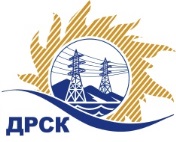 Акционерное Общество«Дальневосточная распределительная сетевая  компания»Протокол заседания Закупочной комиссии по вскрытию поступивших конвертовг. Благовещенск	Способ и предмет закупки: открытый электронный запрос цен на право заключения Договора на выполнение работ:  Мероприятия по строительству и реконструкции для технологического присоединения потребителей до 150 кВт (в том числе ПИР) на территории СП "ПЗЭС" и СП "ПСЭС" филиала «Приморские ЭС» (Партизанский р-н, с. Екатериновка, с. Золотая Долина, С. Владимиро-Александровское, о/о Север, п. Волчанец)Закупка № 2127 р. 2.1.1.Плановая стоимость закупки: 2 926 230,00 рублей без учета НДС (3 452 951,40  руб. с учетом НДС).ПРИСУТСТВОВАЛИ: члены постоянно действующей Закупочной комиссии АО «ДРСК» 2 уровняИнформация о результатах вскрытия конвертов:В адрес Организатора закупки поступило 2 (две) заявки  на участие в закупке, с которыми были размещены в электронном виде на Торговой площадке Системы www.b2b-energo.ru.Вскрытие конвертов было осуществлено в электронном сейфе организатора запроса предложений на Торговой площадке Системы www.b2b-energo.ru автоматически.Дата и время начала процедуры вскрытия конвертов с предложениями участников: 11:00 (время местное) 16.08.2016.Место проведения процедуры вскрытия конвертов с предложениями участников: Торговая площадка Системы www.b2b-energo.ruВ конвертах обнаружены предложения следующих участников запроса цен:Ответственный секретарь Закупочной комиссии 2 уровня АО «ДРСК»	М.Г. Елисееваисп.: Коврижкина Е.Ю.(4162) 397-208№ 699/УКС-В16.08.2016№п/пНаименование Участника закупки и его адресЦена предложения на участие в закупке без НДС, руб.1ООО «Дальэнергострой»г. Находка, Находкинский проспект, 7аЦена: 2 925 170,00  руб. без учета НДС (НДС не облагается). 2ООО «ТехЦентр»г. Владивосток, ул. Харьковская, 10Цена: 2 926 230,00  руб. без учета НДС (3 452 951,40  руб. с учетом НДС). 